Le masculin et le féminin : exercicesColorie le dessin soit pour la fille, soit pour le garçon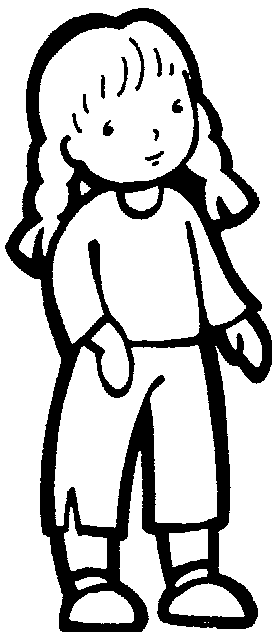 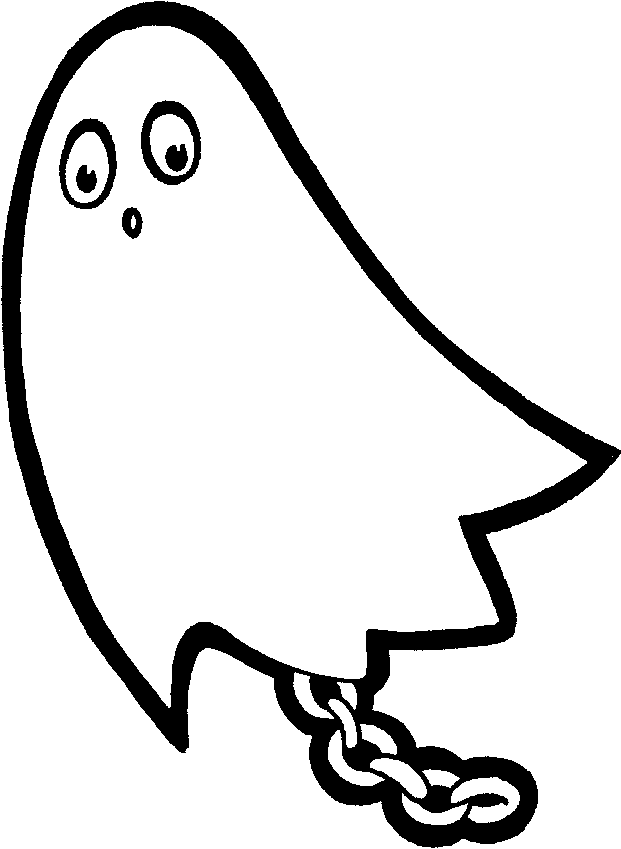 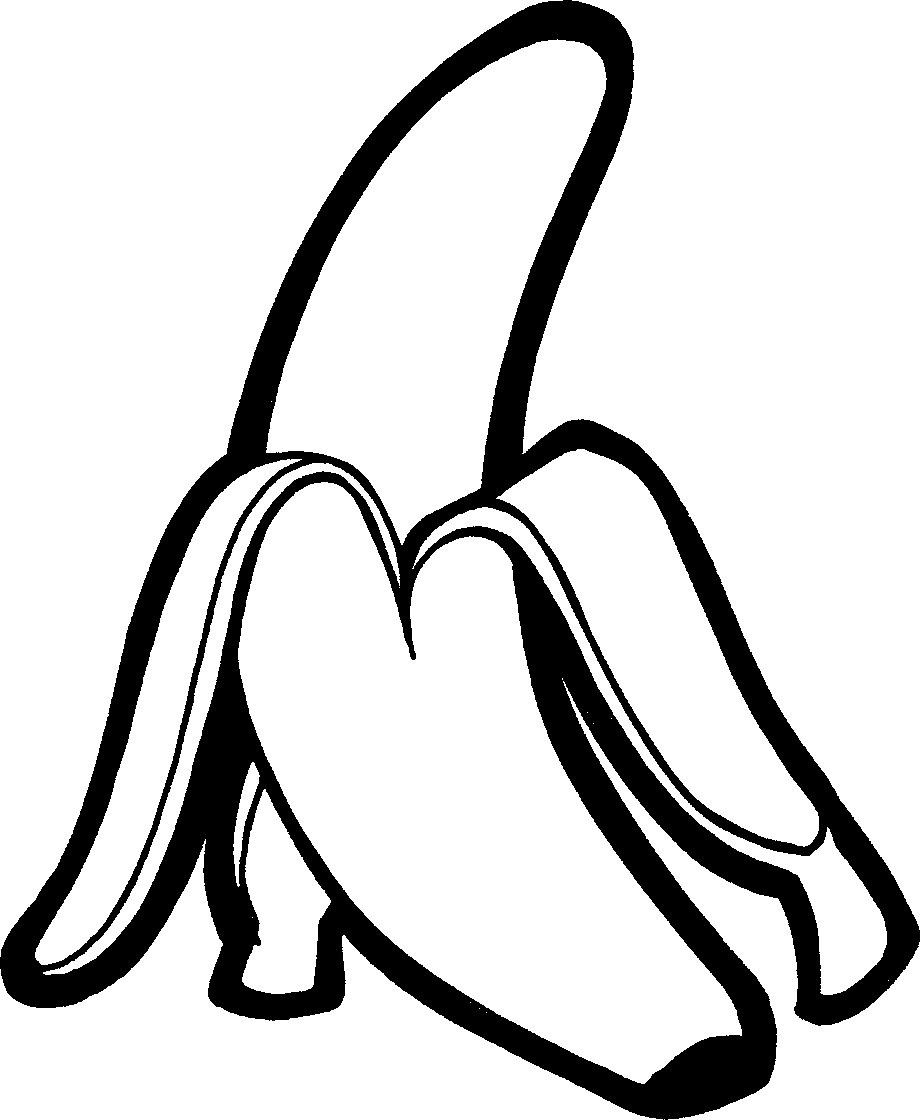 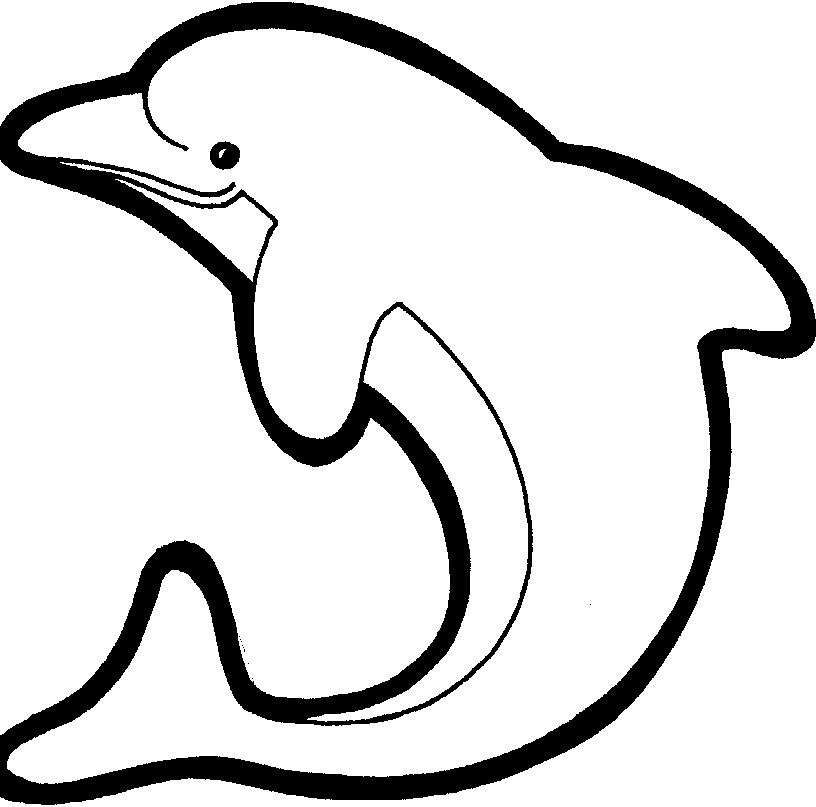 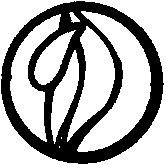 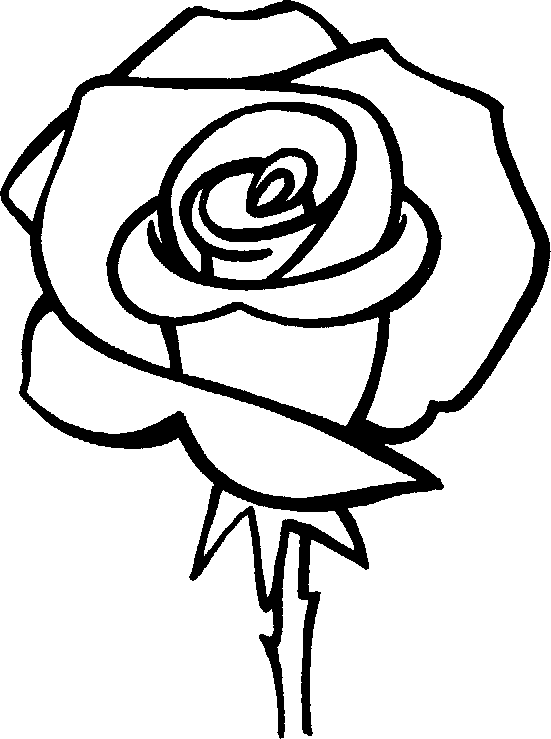 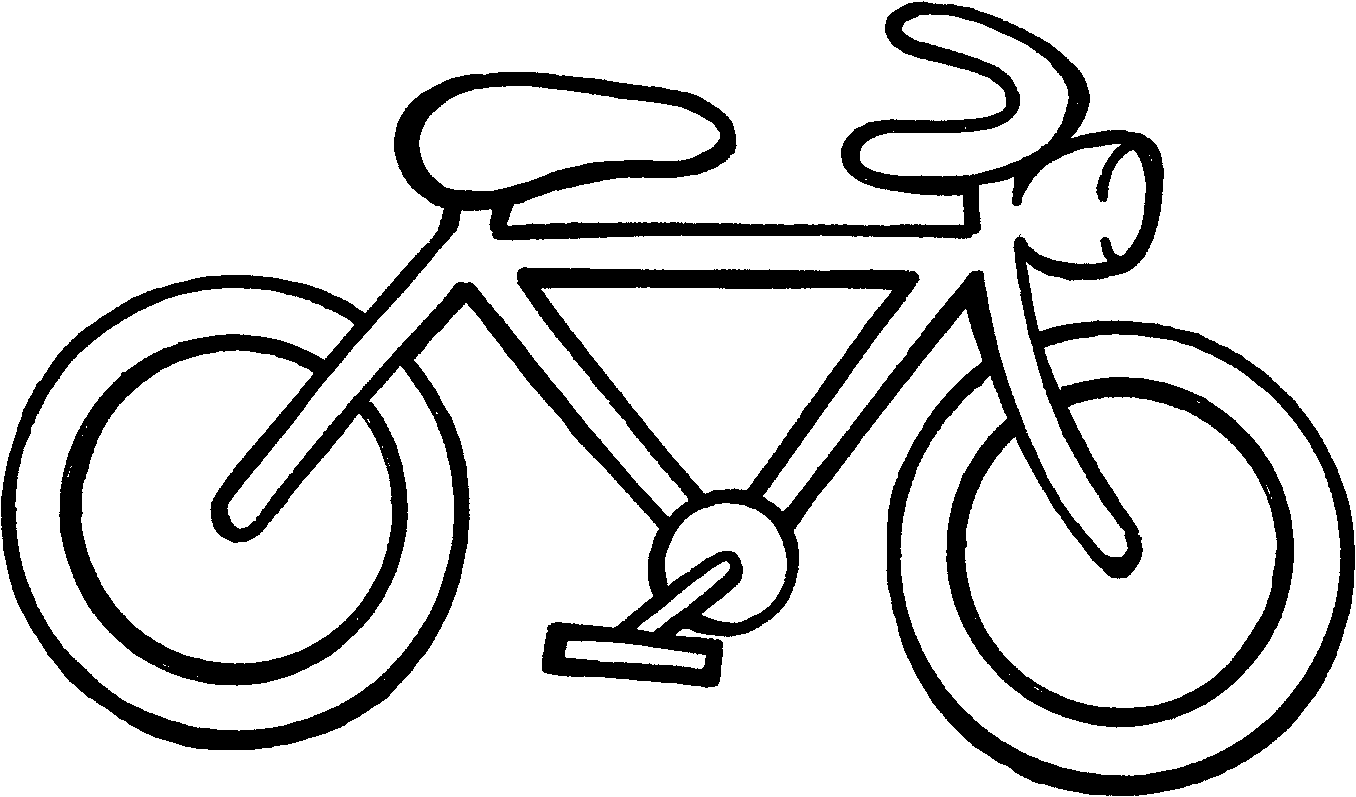 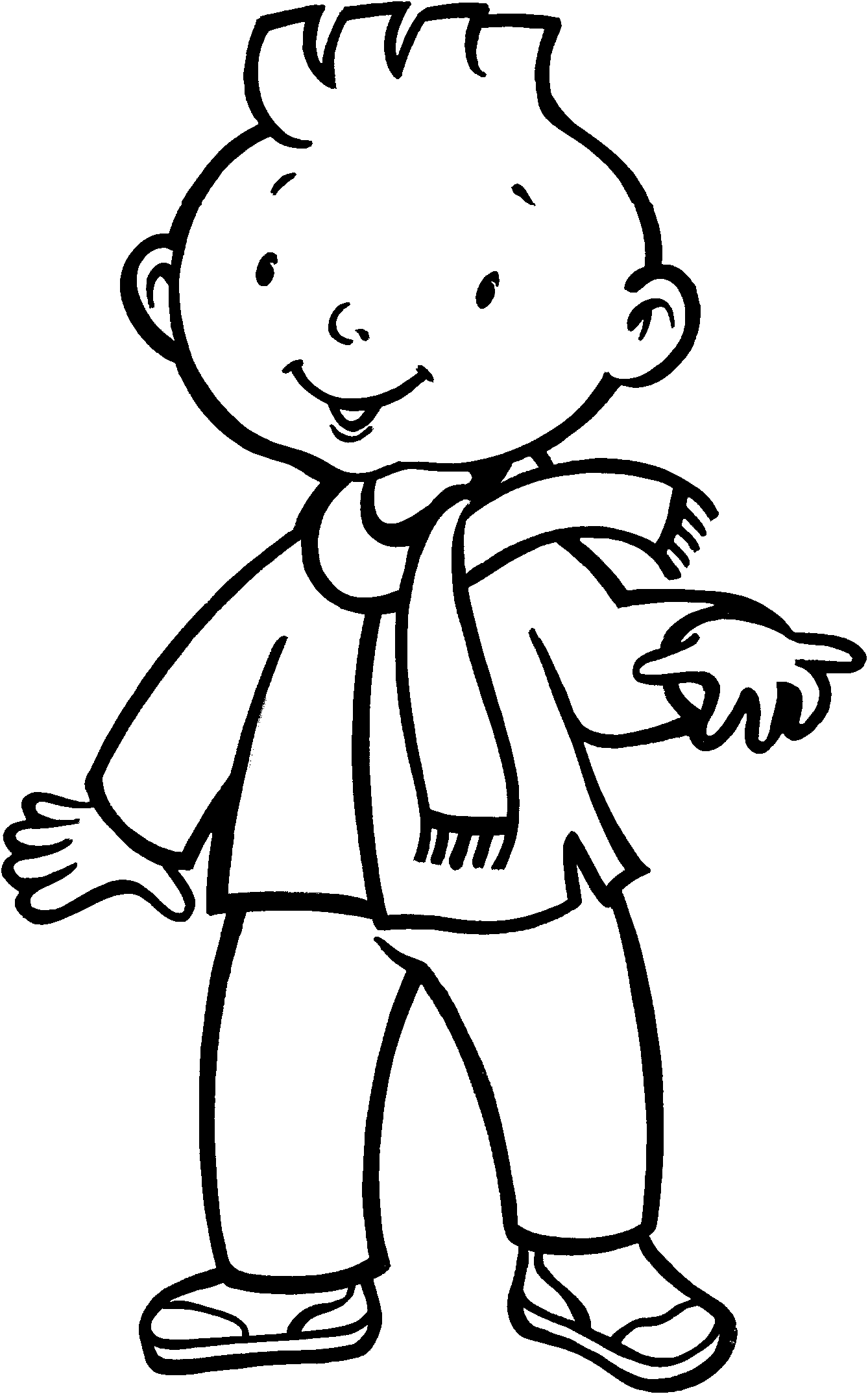 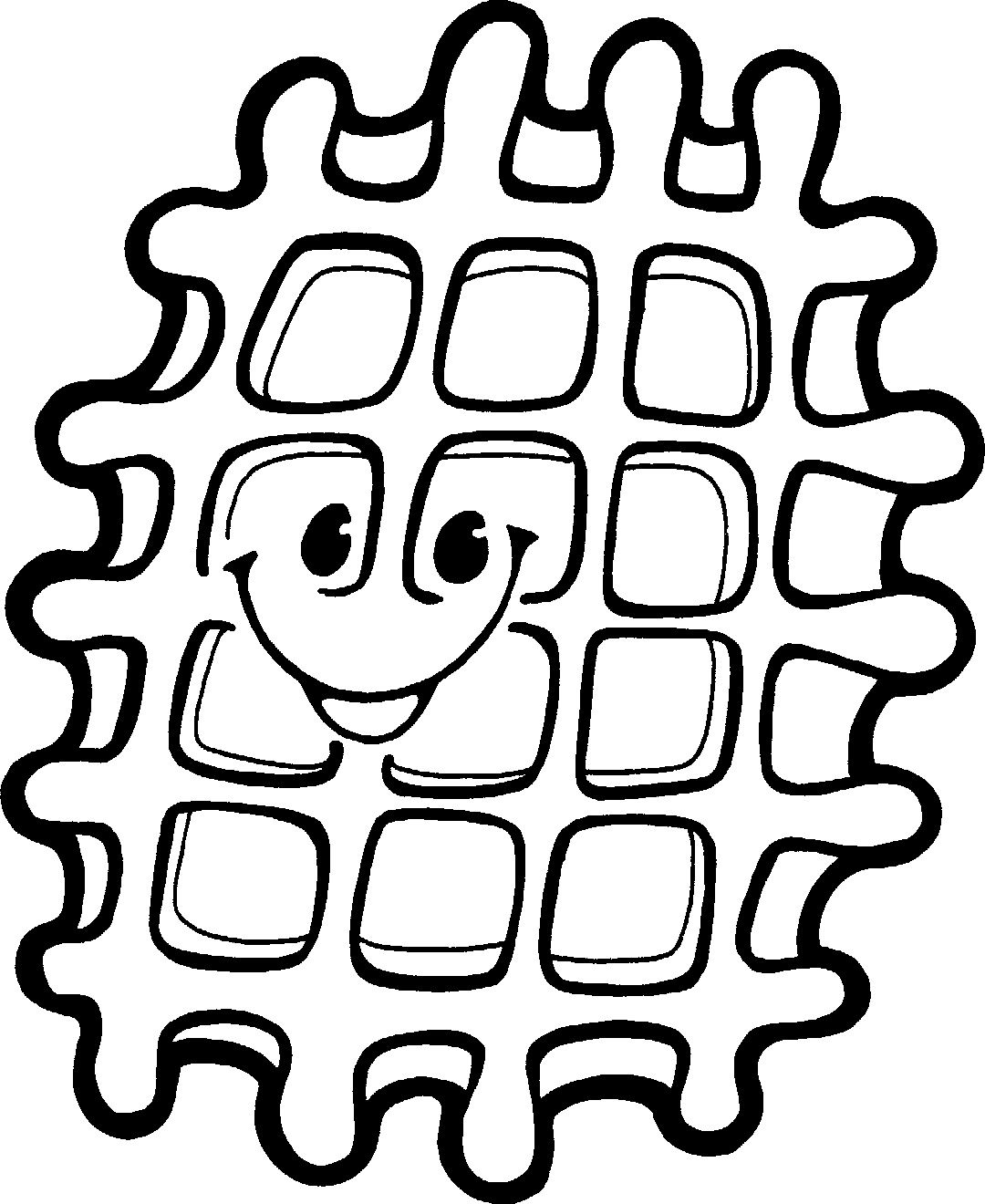 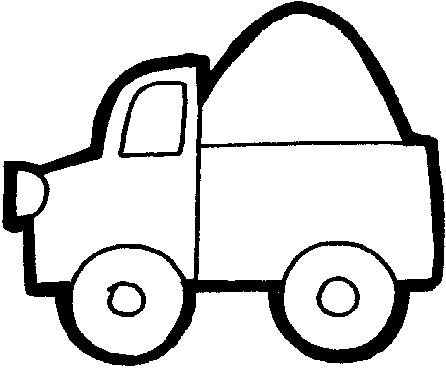 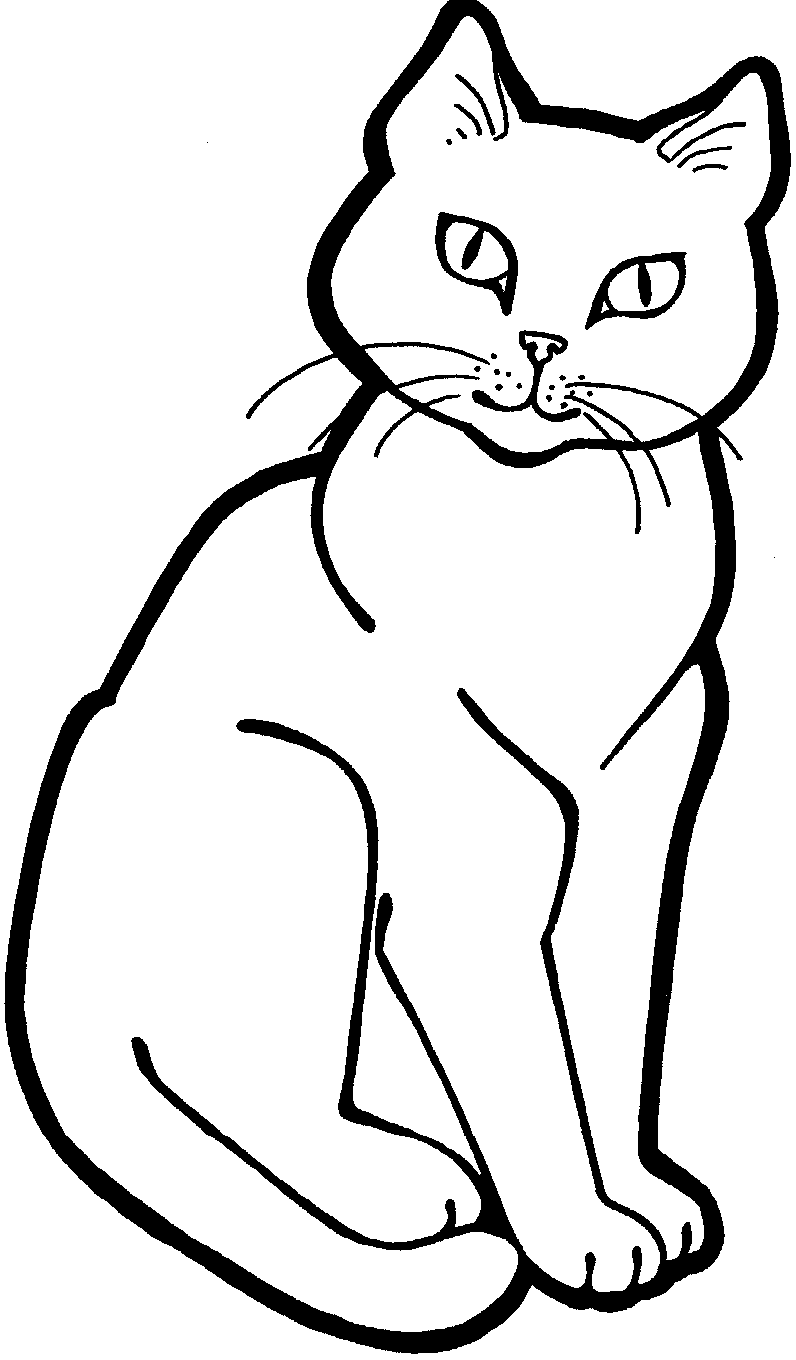 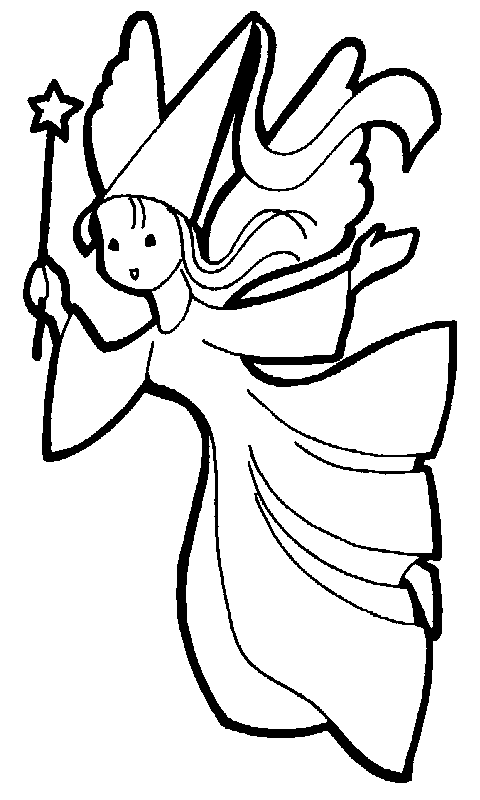 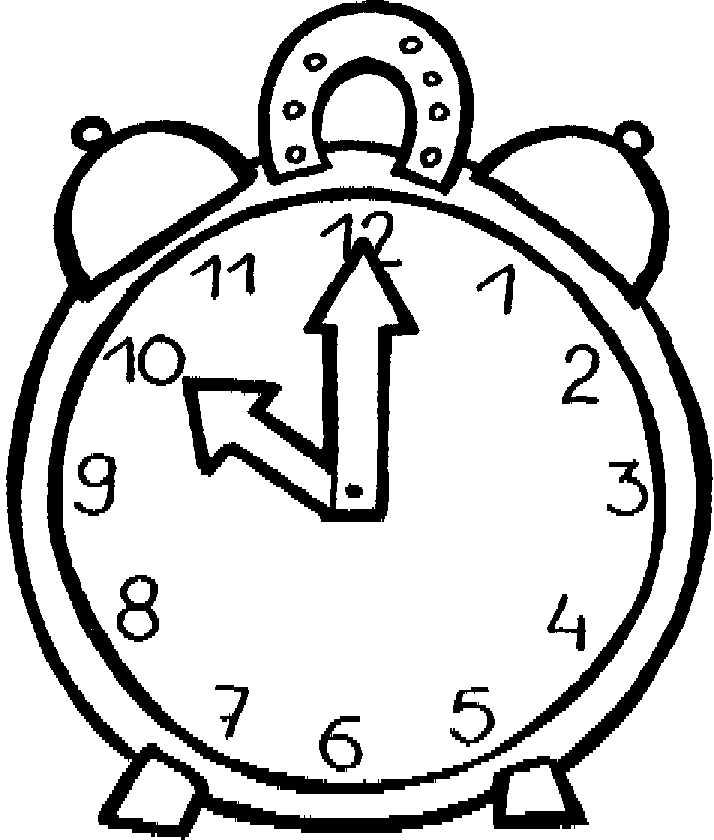 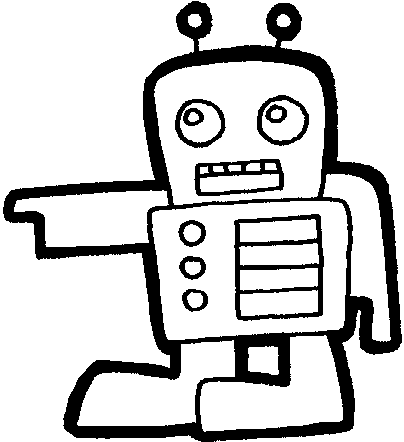 Colorie si c’est correctla                un   			une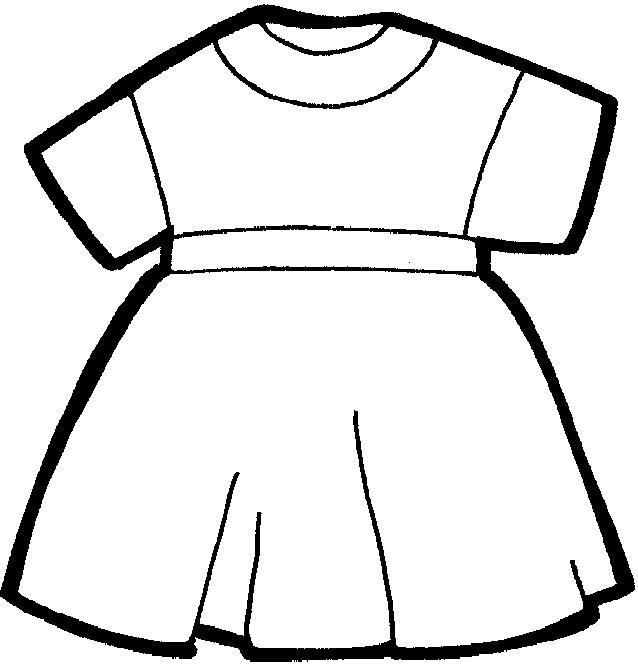 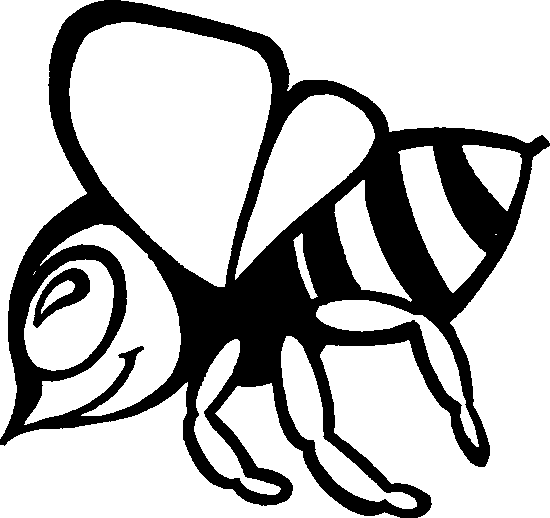 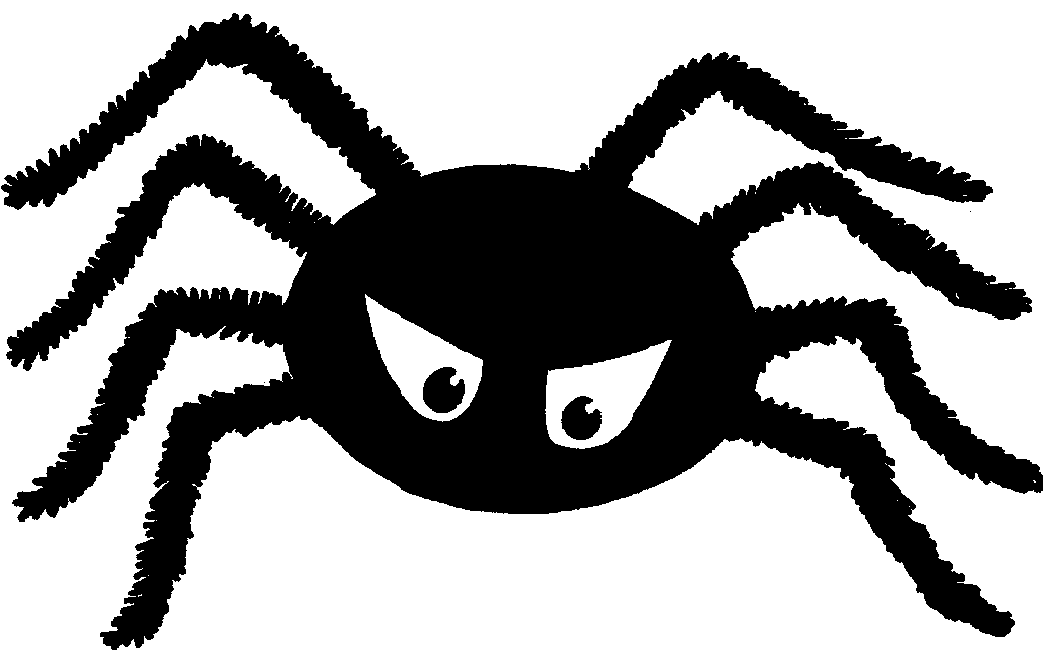 une 			la 		un 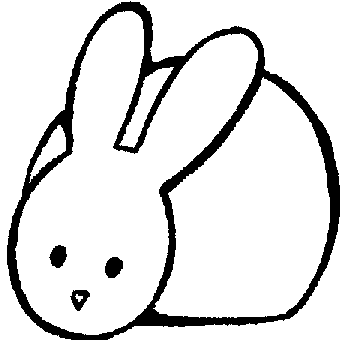 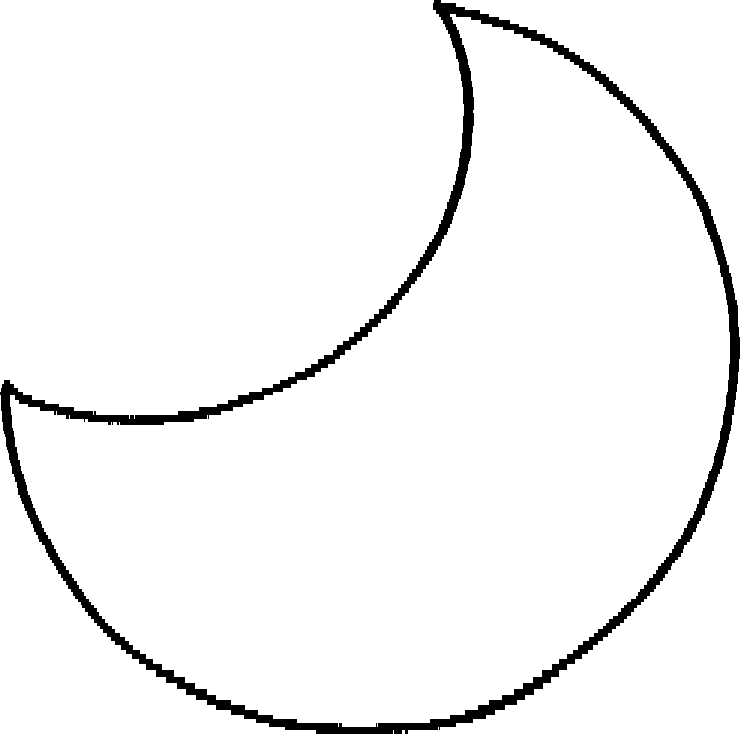 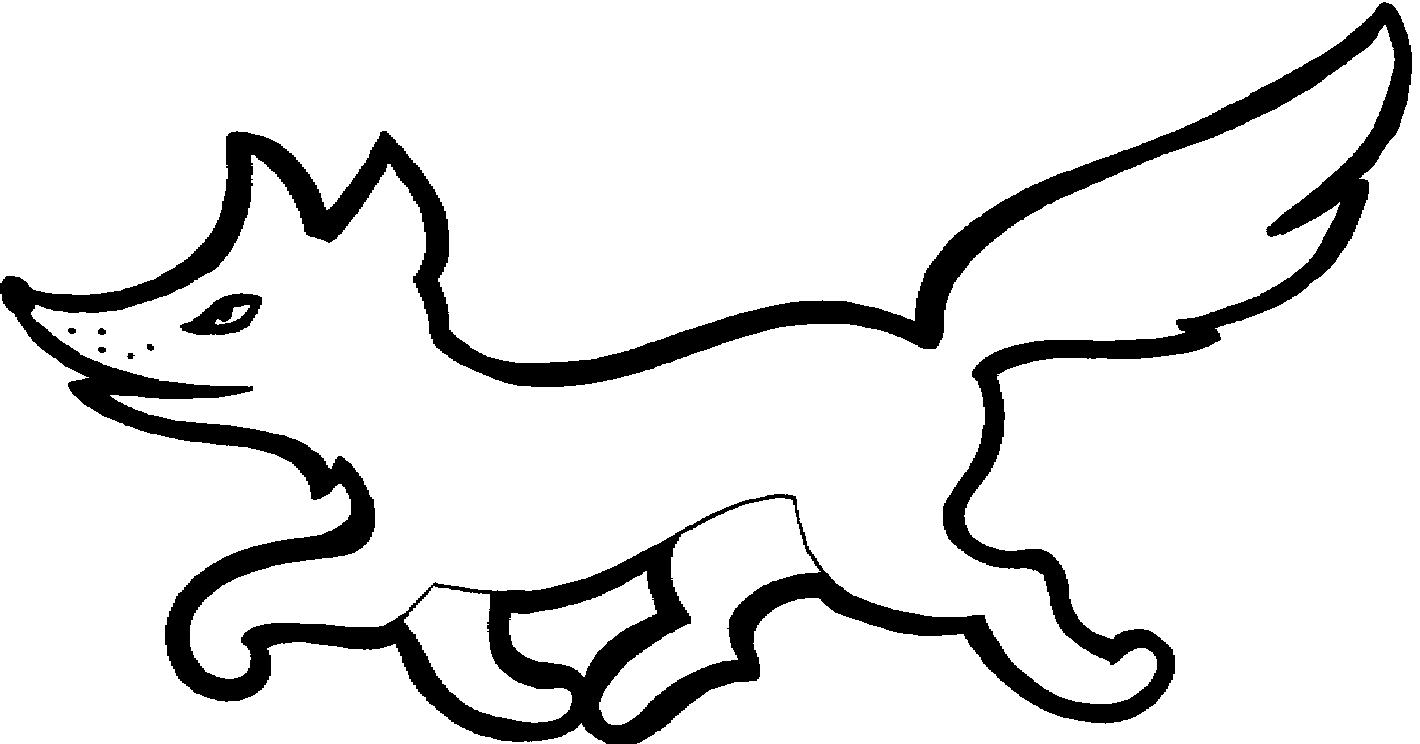 Complète par un ou une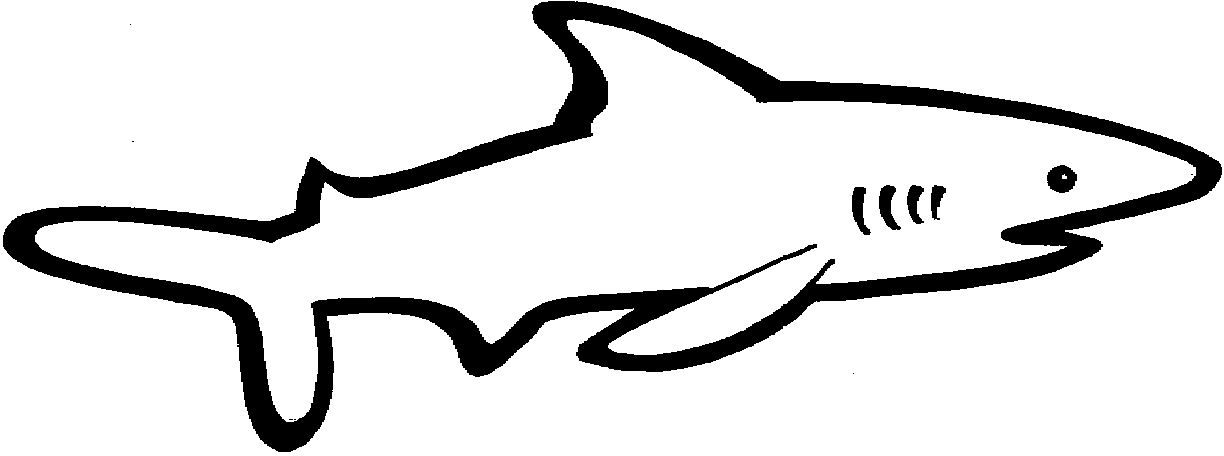 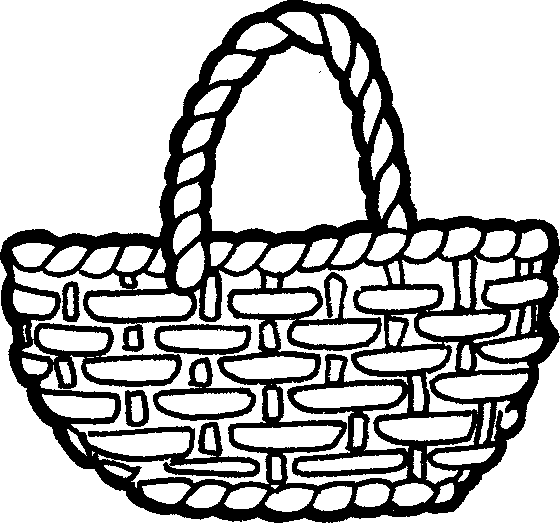 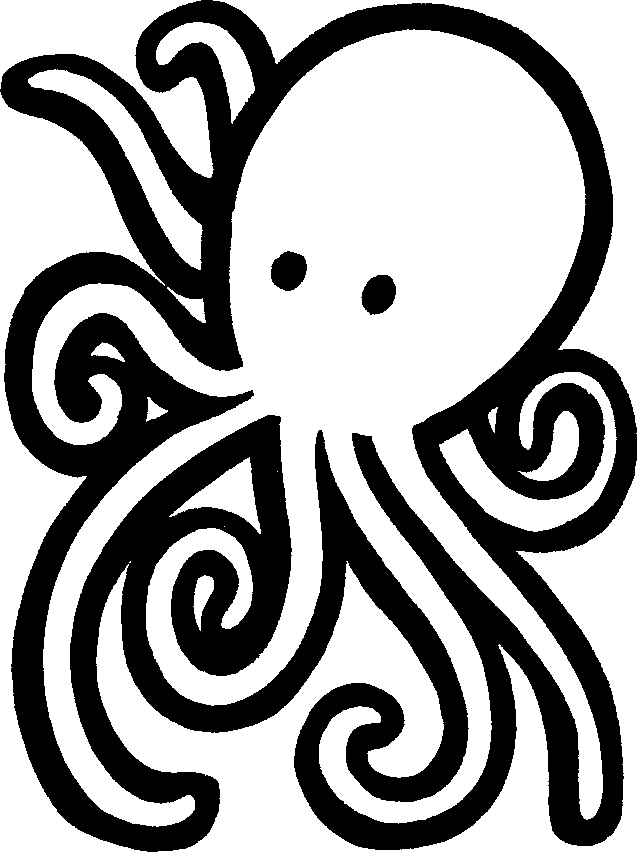 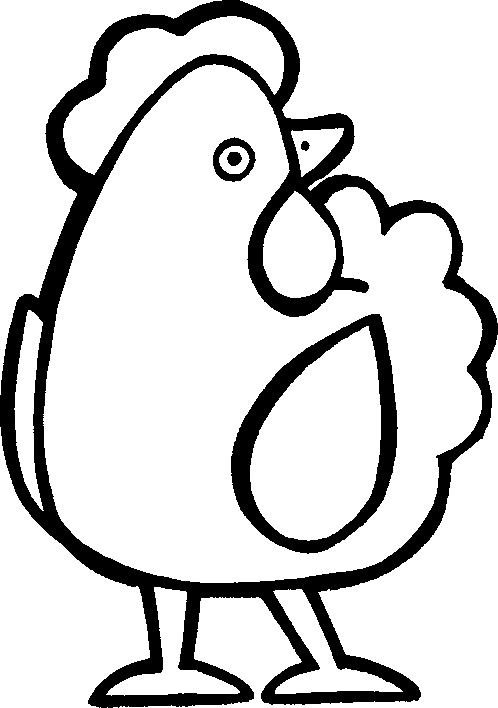 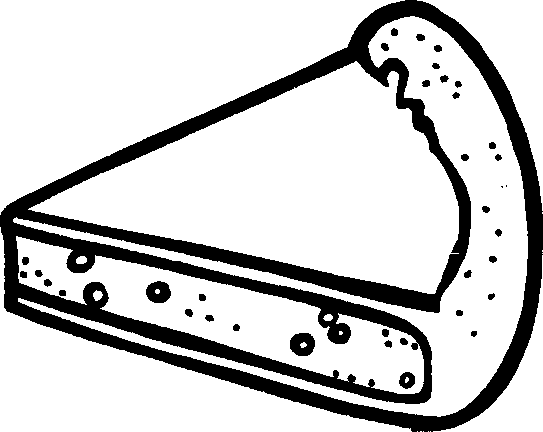 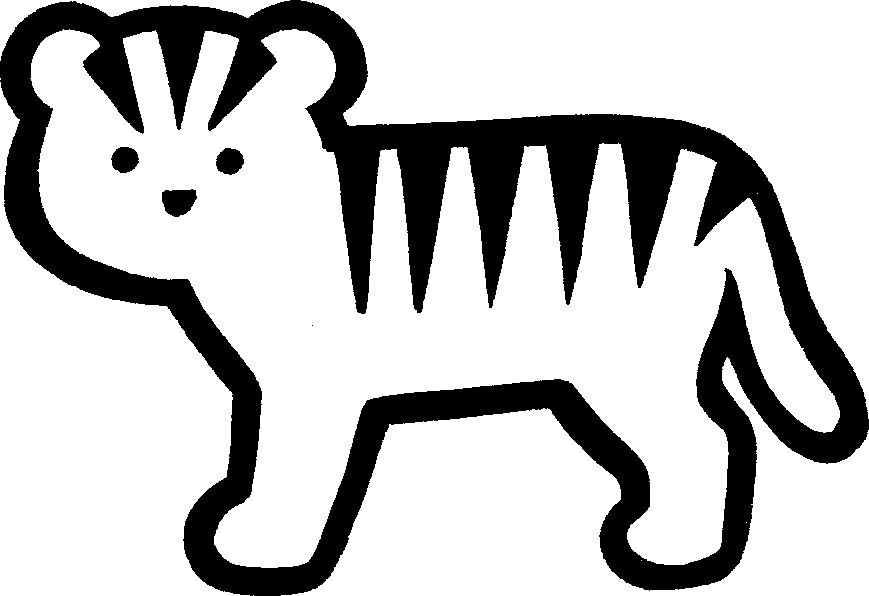 Complète par le ou la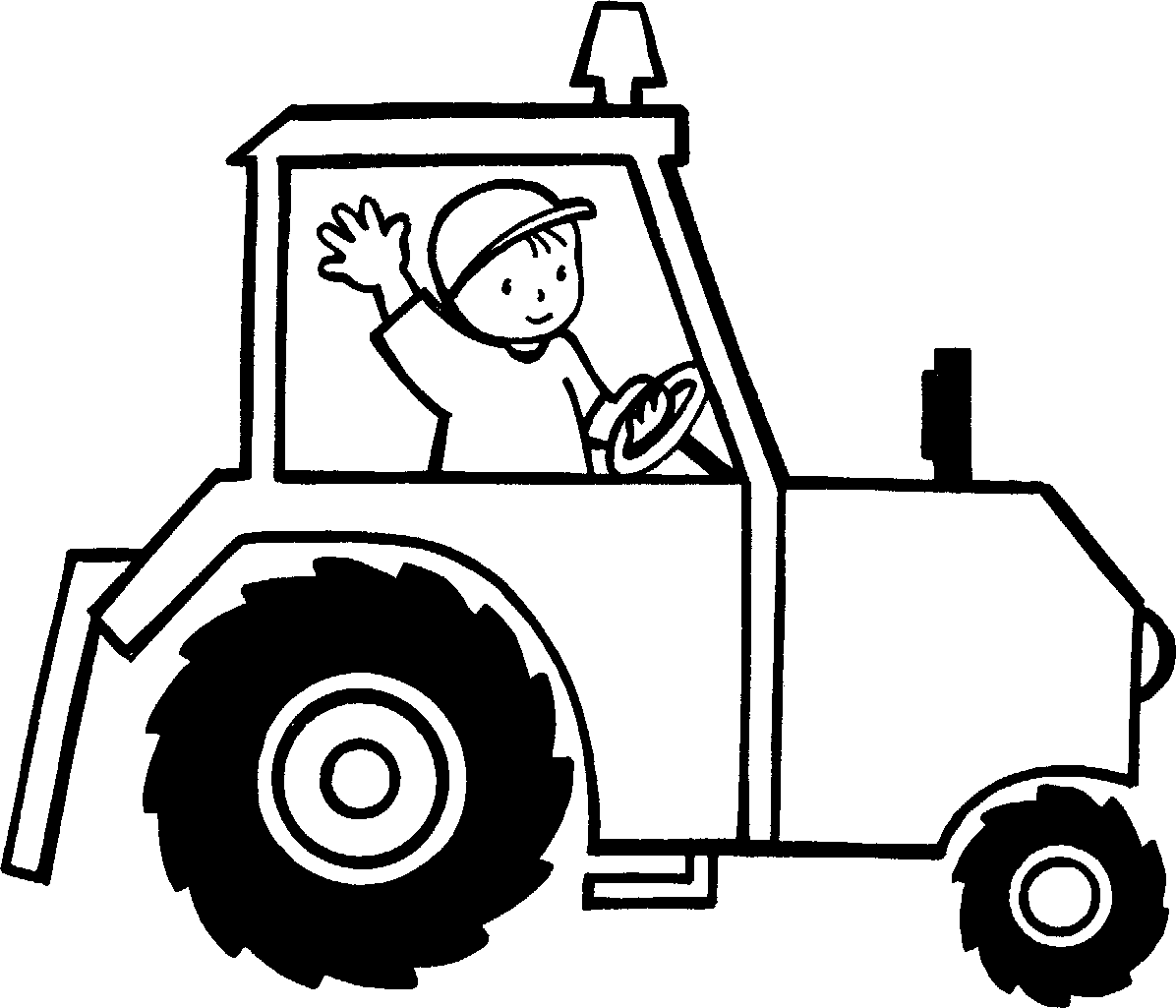 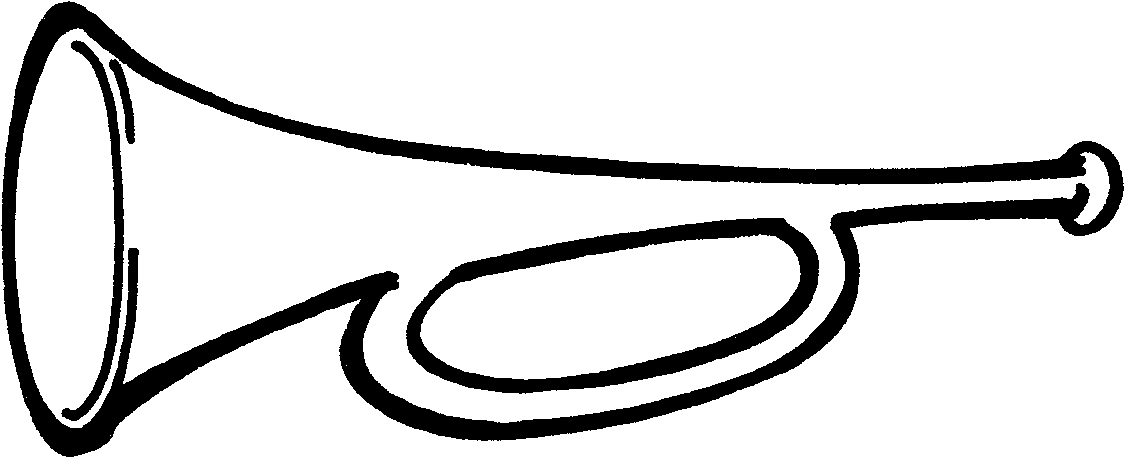 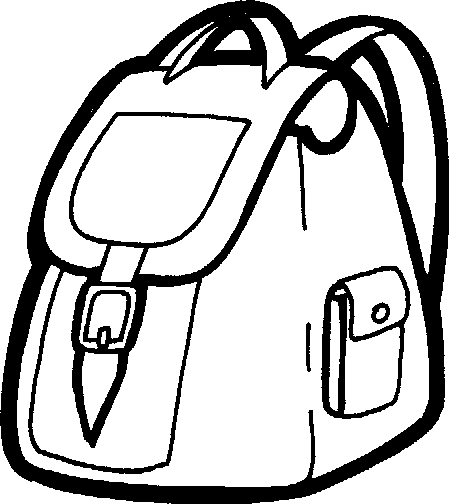 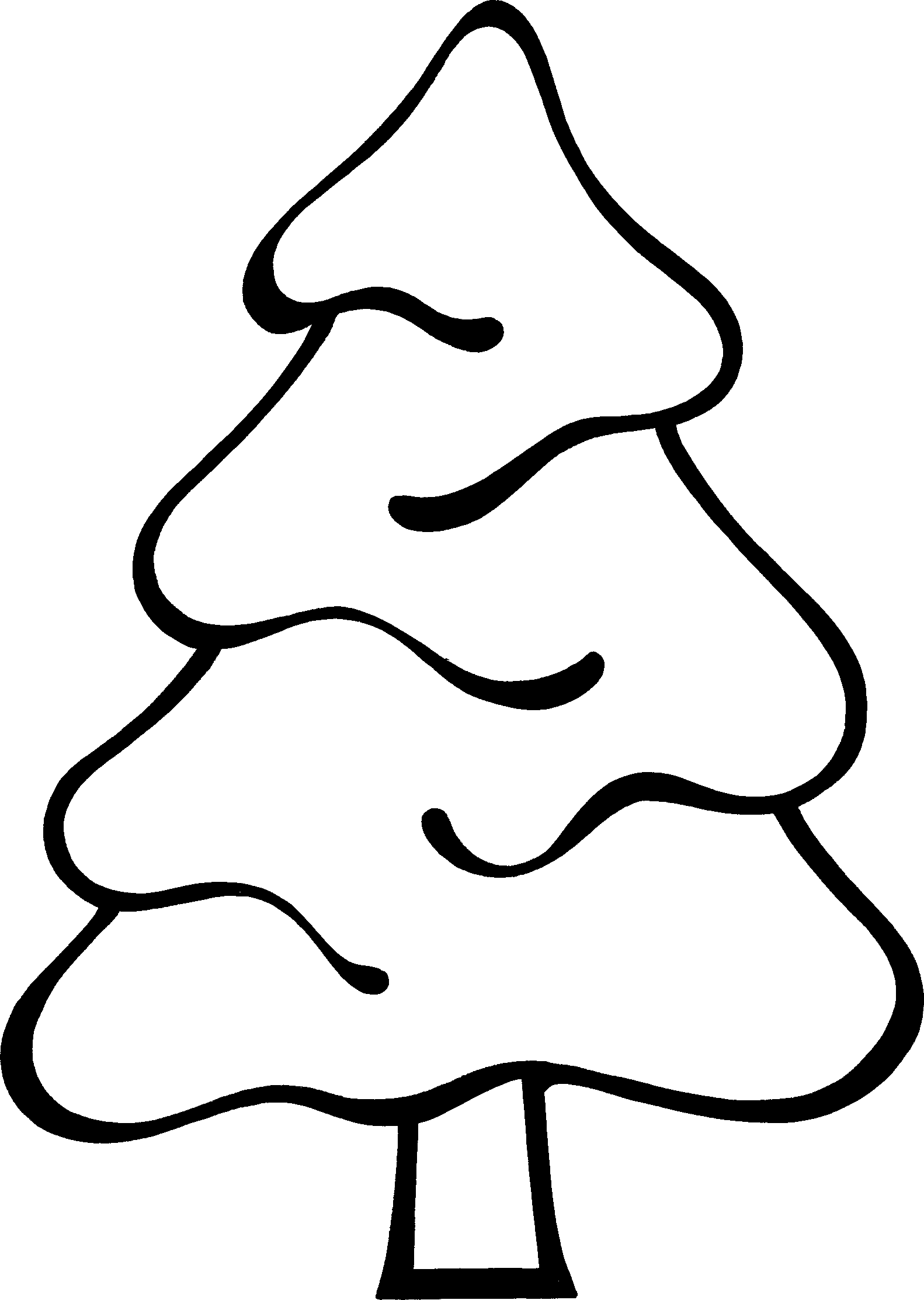 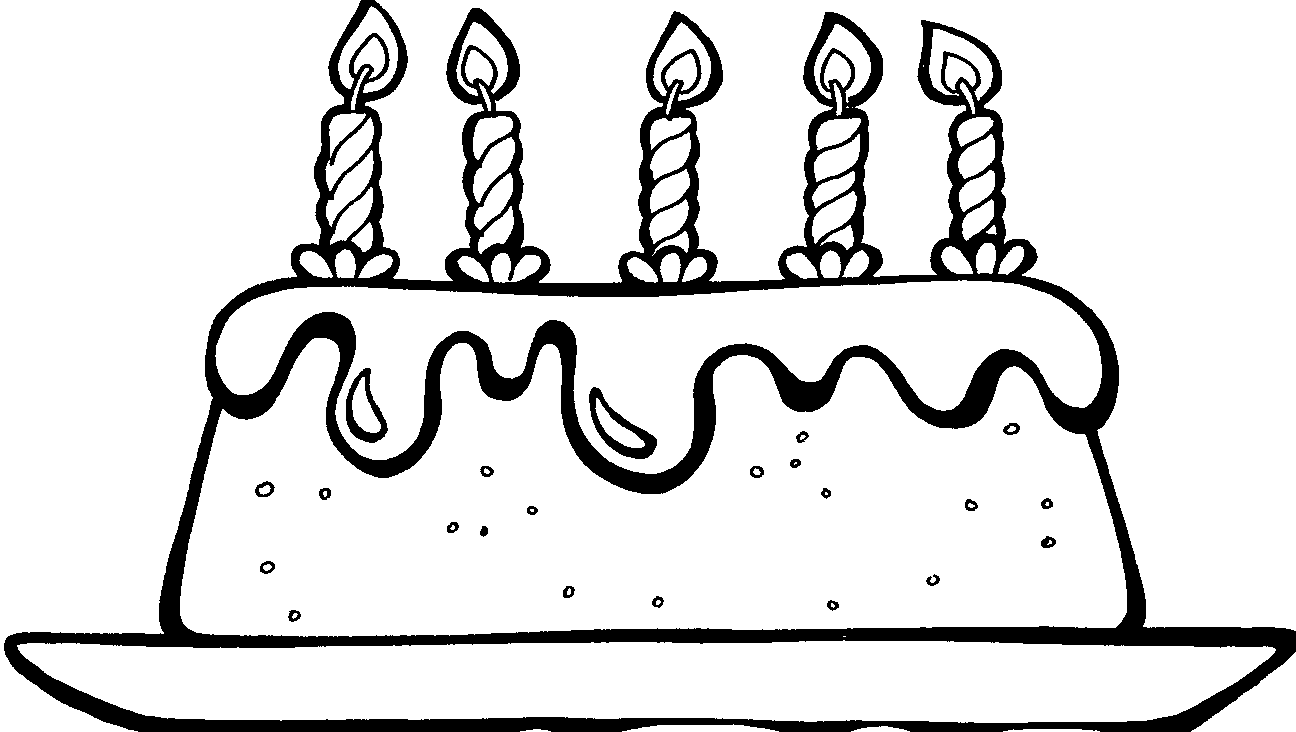 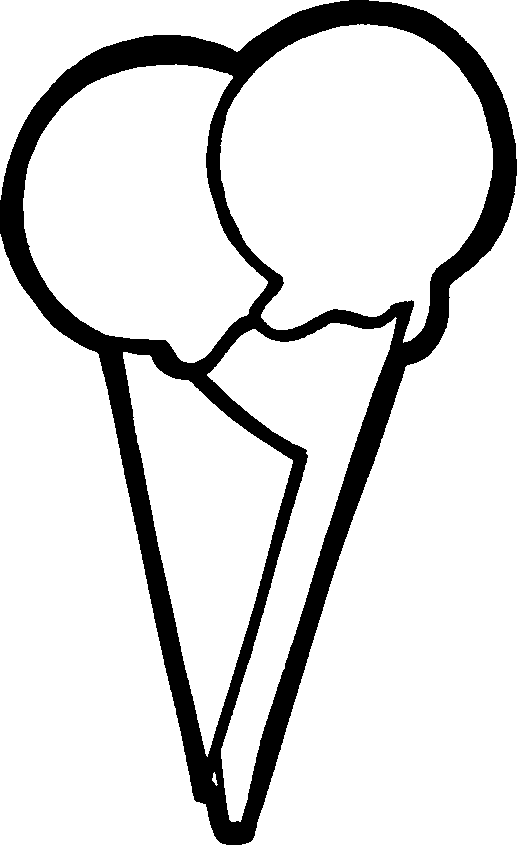 